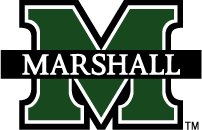 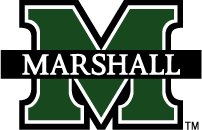         COLLEGE OF HEALTH PROFESSIONS        SCHOOL OF NURSING                             BSN Student HandbookThis handbook is developed for students entering the College of Health Professions, School of Nursing, Bachelor of Science in Nursing (BSN) program.Students are expected to read the Marshall University Catalog and the Marshall University Student Handbook in order to be familiar with University policies.The Bachelor of Science in Nursing Program is accredited by the: Accreditation Commission for Education in Nursing or ACEN (formerly known as the NLNAC) 3343 Peachtree Road NE, Suite 850 Atlanta, Georgia 30326 acenursing.org (404) 975-5000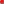 The ACEN is a resource for information on the tuition and fees, and length of the programsTable of ContentsGreetings from the Chair of the School of Nursing: Dr. Denise LandryWelcome to the School of Nursing at Marshall University. We are the largest regional provider of nursing education located within a major university setting, and have access to resources which provide students with unique and varied experiences. In the pre-licensure BSN program we have campuses in Huntington and Point Pleasant, WV (MOVC). Additionally, we offer an online RN to BSN program for graduates of accredited diploma or Associate Degree Nursing programs. Our Family Nurse Practitioner Master’s in Nursing Program is televised to Beckley, Bluefield, Point Pleasant, and South Charleston, WV. We also have online MSN programs in Nursing Administration and Nursing Education. We offer a collaborative Psychiatric Mental Health Nurse Practitioner and Nurse Midwifery with Shenandoah University School of Nursing in Winchester, Virginia.We have a long history of excellence on the national RN licensure examination (taken by our pre-licensure RN students) and the Family Nurse Practitioner Certification Exam.  This is a direct result of the hard work on the part of our dedicated faculty who bring experience and passion into the educational process. In addition to traditional classroom methods of instruction, we also excel in the use of innovative technologies to enhance learning, including our dynamic online programs of study.We exist in a challenging world for all health professions, especially the nursing profession. The need for nurses has never been greater and will only grow with the coming years. Many studies support the need for more nurses, especially those with Bachelor’s in Nursing (BSN) degrees and advanced degrees. It is the responsibility placed upon faculty to assure tomorrow’s nurses are prepared and ready to assume leadership roles and safeguard our most vulnerable populations: the ill. To this end, the faculty and I stand ready to support student achievement and education at the undergraduate and graduate level.Important University LinksAcademic Calendar:  to view academic calendar click on the link and select the appropriate semester.  http://www.marshall.edu/calendar/academic/Marshall University policies: Students should review the following University policies: Incomplete grade, Students with disabilities, Grade appeal, D/F forgiveness, Academic dishonesty, University excused absences, Core curriculum, and others as needed.  See the Marshall University Undergraduate Catalog for the Marshall University policies: http://www.marshall.edu/catalog/undergraduate-catalogs/MU online:  https://musso.marshall.edu/cas/login?service=https%3A%2F%2Fmarshall-bb.blackboard.com%2Fwebapps%2Fbb-auth-provider-cas-bb_bb60%2Fexecute%2FcasLogin%3Fcmd%3Dlogin%26authProviderId%3D_124_1%26redirectUrl%3D%252F%26sessionIdForLogout%3DMyMU: Click on the link to go to MyMUhttps://musso.marshall.edu/cas/login?service=https%3A%2F%2Fmymu.marshall.edu%2Fpaf%2FauthorizeINCLEMENT WEATHER POLICYIf you have questions pertaining to the University being closed during inclement weather, you may call Marshall University 304-696-3170.School of Nursing Vision StatementMarshall University School of Nursing endeavors to be regionally recognized for innovative programs in nursing education, scholarship, and interdisciplinary partnerships that improve the health and well-being of the individual, family, and society.School of Nursing Mission StatementTo provide quality, innovative education to improve the health and well-being of the individual, family, and society.To accomplish this mission, the SON:Maintains rigorous professional education standards through the high expectation of student learning and performance.Encourages involvement of faculty in service to society and the profession.Supports the engagement of faculty and students in research, practice, and other scholarly endeavors.Provides an environment that is sensitive to a culturally and ethnically diverse student body, faculty, and staff.Maintains an environment that provides for academic freedom and shared governance.School of Nursing PhilosophyPERSON/ENVIRONMENTThe person is a holistic being; an individual who is complex, dynamic, and cannot be reduced to the sum of his/her parts. Each person has values, attributes, and behaviors that are influenced by environment, culture, social norms, experiences, physical characteristics, moral and ethical constructs, and religious beliefs and practices. The person is viewed as a system interacting with the environment and developing relationships with others. The person is capable of growth and development, self-direction, change and goal directed behavior. Each person is diverse and unique in nature and should be recognized as such. Diversity may occur in, but is not limited to, race, gender, ethnicity, sexual orientation, age, socioeconomic status, religious beliefs, political beliefs, and physical abilities. Each person deserves respect and dignity.HEALTHHealth is a dynamic process which has variations along a wellness/illness continuum throughout the lifespan. Wellness is the highest functional potential for holistic well-being. Illness incorporates any alteration in health which produces dysfunction or a potential alteration in the individual. Perceptions of health are determined by society and by the person. Health is influenced by heredity, environment, and lifestyle. Individuals ultimately have the right and responsibility to make decisions and set goals concerning their health.NURSING“Nursing is the protection, promotion, and optimization of health and abilities, prevention of illness and injury, alleviation of suffering through the diagnosis and treatment of human response, and advocacy in the care of individuals, families, communities, and populations.” (ANA, 2010, p. 3). Nursing involves integration of many values including caring, diversity, integrity, holism, patient-centeredness, and excellence. Caring is the essence of nursing and can be described as the act and expression of compassion and concern towards others to promote a sense of health and well-being. Diversity is integrated into nursing through recognition and acceptance of unique and individual differences and the beliefs, values, gender, race, and ethnicities among individuals and communities. Nursing practice demonstrates integrity through adherence to moral and ethical principles, respecting the dignity of others and providing honest and trustworthy care. Nursing is patient-centered where the patient is the focus of care and is actively involved in the process of change to enhance health. The value of holism is integrated by viewing the individual as a dynamic being and every aspect of the human condition is considered during the nursing process. Nursing is a dynamic profession continuously striving for excellence. The practice of professional nursing incorporates a spirit of inquiry and judgment utilizing knowledge and science to help patients achieve their highest level of wellness. Nursing practice is performed autonomously and collaboratively.EDUCATIONEducation is an interactive, life-long process, which includes formal education and life experiences contributing to self-fulfillment. Learning is fostered in the cognitive, affective, and psychomotor domains. The educational process occurs in an environment which is conducive to learning by encouraging self-direction and active student participation. Faculty members facilitate learning through the identification of content and experiences necessary for students to integrate knowledge and skills of contemporary nursing practice. Experiences are designed to address the health care needs of patients in a variety of settings.Baccalaureate nursing education provides a general education with an introduction to multiple disciplines including fine arts, social sciences, natural sciences and humanities. Baccalaureate education in nursing is the basis for professional practice as a nurse generalist and should be accessible to traditional students and to those who have previous formal educational experiences. It also provides students with the education needed to develop critical thinking skills. Consideration is given to the needs of diverse populations of the 21st century while providing culturally-competent care in a safe, nurturing environment within a complex and changing health care system. This level of education is guided by a spirit of inquiry focused on improvement and delivery of nursing services through evidence-based practice. The professional practitioner is prepared to make critical decisions regarding health care based upon competencies and standards for patients across the lifespan, whether individuals, families, groups, or communities. An individual’s responsibility for continued self-learning, professional growth, and the advancement of nursing as a profession is fostered and expected. Baccalaureate nursing education is the foundation for graduate study.Graduate nursing education builds upon baccalaureate nursing education. The hallmark of graduate education is the scholarly exploration of theoretical and clinical concepts. It prepares graduates to practice an advanced level of professional nursing in clinical, administrative or academic positions. Graduate nursing education provides the foundation for doctoral studies.Approved by the SON Faculty 05/09/2011The above philosophy was developed and revised incorporating a broad range of materials including, but not limited, to:American Association of Colleges of Nursing. (2009). The essentials of baccalaureate education for professional nursing practice: Faculty tool kit. Washington, D.C: AACN.American Association of Colleges of Nursing. (2009). The essentials of masters education for professional nursing practice: Faculty tool kit. Washington, D.C: AACN.American Nurses Association. (2010). Nursing’s social policy statement. (3rd ed.)National League for Nursing. (2010). Outcomes and competencies for graduates of practical/vocational, diploma, associate degree, baccalaureate, master’s, practice doctorate, and research doctorate programs in nursing. New York: National League for Nursing.AccreditationThe BSN and MSN programs are accredited by the:Accreditation Commission for Education in Nursing, Inc. (ACEN): Formerly NLNAC
3343 Peachtree Road NE, Suite 850
Atlanta, Georgia 30326
404 975-5000
http://acenursing.org/School of Nursing Social Justice Policy StatementMarshall University is committed to bringing about mutual understanding and respect among all in individuals and groups at the University. As part of Marshall University, the College of Health Professions, School of Nursing has made a commitment to social justice. Therefore, no one will be discriminated against on the basis of race, gender, ethnicity, age, sexual orientation, religion, social class, or differing viewpoints. Each student will be viewed as a valuable member of this class and as the faculty for the course I will strive to facilitate an atmosphere/learning environment where mutual understanding and respect are actualized.   Approved SON 02/27/06   Bachelor of Science – NursingThe baccalaureate program in nursing prepares professional nurse generalists to work with individuals, families, groups and communities in a variety of health care settings. The program is available to qualified high school graduates, college students, and college graduates. Graduates of the program are eligible to apply to take the registered nurse licensing examination (NCLEX-RN).Baccalaureate nursing education provides a foundation in the humanities and the biological, social and behavioral sciences. Students are able to apply this foundation, as well as a strong base in nursing science to the professional practice of nursing. In addition to achieving the professional goals of the nursing program, students also become responsible members of society and are required to complete the University general education core requirements.The program includes a clinical practice component which gives students opportunity to apply their nursing theory and skills in caring for individuals, families, groups and communities in clinical health care settings. The program uses Cabell Huntington Hospital, River Park Hospital, St. Mary’s Medical Center, Veterans Administration Medical Center, HealthSouth Rehabilitation Hospital, King’s Daughters Medical Center (Ashland, Kentucky), Pleasant Valley Hospital (Point Pleasant, WV), Holzer Health Systems (Gallipolis, OH) and others for clinical experiences. Additionally various clinics, primary care provider’s’ offices, health departments and schools are also utilized for clinical. Students are required to provide their own transportation to clinical experiences.BSN Learning OutcomesThe graduate is a nurse generalist with competence to:Use the nursing process to provide nursing care to individuals, families, groups, and communities in multiple settings, considering cultural diversity.Synthesize theoretical and empirical knowledge from nursing, natural and social sciences, and the humanities to promote, maintain, and restore health throughout the life span.Promote health care through communication and collaboration with clients and other health care providers.Coordinate comprehensive nursing care through the application of management and leadership skills, including prioritizing and delegation of care.Use clinical and critical reasoning to address simple and complex situations.Integrate evidence-based practice into nursing care.Perform as a responsible and accountable member of the profession who practices nursing legally and ethically.Examine professional activities that help define the scope of nursing practice, set health policies and improve the health of the public.Revised SON 5/08/2012
Revised SON 02/04
Revised SON 02/03
Revised SON 2/26/01
Revised SON Faculty 5/11/93School of Nursing Admission PolicyIt is the policy of Marshall University to provide equal opportunities to all prospective and current members of the student body on the basis of individual qualifications and merit without regard to race, color, sex, religion, age, handicap, national origin, or sexual orientation.All students must be physically and emotionally able to meet the requirements of each nursing course, and, therefore, the requirements of the nursing program. Consistent with applicable statutes, the School of Nursing will make every effort to make reasonable accommodations in its course delivery to insure that students with disabilities receive equal treatment.During the course of the nursing education program, students may be exposed to potentially infectious situations. Students with or who develop compromised health status should discuss their health risks with their health care provider.Revised: 02/04 Revised: 02/03 Revised: SON 2/26/01Approved: SON Faculty 1/26/93SCHOOL OF NURSINGPRE-LICENSURE BSN ACADEMIC POLICIESTHE POLICIES  INFORMATION CONTAINED IN THIS HANDBOOK  FOR THE NURSING STUDENTS ADMITTED TO THE BACHELOR OF SCIENCE IN NURSING.  THE BACHELOR OF SCIENCE IN NURSING (BSN) PROGRAM RESERVES THE RIGHT TO WITHDRAW OR CHANGE POLICIES LISTED IN THIS HANDBOOK.  CHANGES WILL BECOME EFFECTIVE WHENEVER THE PROPER AUTHORITIES SO DETERMINE.  NURSING STUDENTS AFFECTED WILL BE NOTIFIED.Definition of TermsPREREQUISITE (PR):  Defined as a course that must be satisfactorily completed prior to admission into a specified course.PREREQUISITE (PR) OR CONCURRENT (CC):  Defined as a course that must be satisfactorily completed prior to, or taken concurrently with, a specified course.SATISFACTORY COMPLETION:  For required non-nursing courses and/or nursing courses this is defined as a grade of "C" or higher. 1.	The School of Nursing reserves the right to require withdrawal from nursing of any student whose health, academic record, clinical performance, or behavior in nursing is judged unsatisfactory or potentially unsafe. 2.	In order to progress and remain in the nursing program, students must maintain an cumulative grade point average (GPA) of 2.3 or higher.  A student whose overall GPA falls below 2.3 will be given a maximum of one (1) semester (fall or spring) to raise the overall (GPA) to 2.3 or higher.  During this period, classes taken during summer school would count toward the GPA, but the term would not be counted as the one semester.  If the GPA remains below 2.3 at the end of the one semester probationary period, the student will be dismissed from the .Example 1:  A student’s GPA falls below 2.3 at the end of the fall semester.  That student may take classes in both the spring and summer terms to raise his/her GPA which must be a 2.3 or higher at the end of the last summer term.Example 2:  A student’s GPA falls below 2.3 at the end of the spring semester.  That student may take classes in summer school and fall to raise his/her GPA which must be a 2.3 or higher at the end of the fall semester. 3.	All basic nursing students must complete the required freshman classes with a "C" or higher and maintain a 2.3 or higher cumulative grade point average to progress into the sophomore year.  Students who do not satisfactorily complete these requirements, according to their program plan, will be withdrawn from the Bachelor of Science in Nursing Program.  Students unable to progress into the sophomore level must reapply for admission.   4.	All required nursing and required non-nursing courses must be completed with a "C" or higher.  Students who earn a grade of less than "C" in a required non-nursing course must repeat that course.  All freshman and sophomore non-nursing courses must be completed with a "C" or higher before progressing into junior level nursing courses.  Each nursing course must be completed with a grade of "C" or higher to be considered satisfactory.  If a student earns a grade of less than "C" in a nursing course, that course must be repeated.  A petition to repeat the course must be submitted to the chair of the Admission, Progression and Graduation Committee within three weeks of receiving the failing grade.  Repeating any nursing course is on the basis of several factors including, but not limited to:  space availability, overall course performance (specifically exam scores), academic honesty and historical course grades (nursing and pre-requisite courses).  Students may repeat only one required nursing course in which a grade of less than "C" is earned.  Students receiving a second D or F in a required nursing course will be withdrawn from the program. 5.	All students who receive a grade of less than "C" in a nursing or required non-nursing course may not progress into nursing courses for which that course is prerequisite. 6.	A passing grade earned by CLEP or departmental challenge exams in non-nursing courses will be accepted. 7.	Students who are deemed “unsafe” or “irresponsible” in clinical practice will be dismissed from the program. 8.	Students who find it necessary for any reason to withdraw from a nursing course must abide by the BSN Program withdrawal policy.   9.	No more than nine (9) hours of electives may be taken on a credit/non-credit basis.10.	The grading scale is standard throughout all nursing courses.  Students must obtain a “C” average on course exams in order to pass the course.  If students obtain less than a “C” average on exams, the final grade of “D” or “F” will be derived solely from the exam grades; and grades from other work will not be considered.  The grades will be based on the weight of each exam.11.	All required nursing courses in the pre-licensure BSN undergraduate program must be completed within five (5) years prior to graduation from the program.  The five-year period starts from the time the first nursing course is taken.12.	All prerequisites for nursing courses are strictly enforced.  Students will be denied permission to enroll in any course for which they do not have the prerequisite or concurrent courses.13.	Credits and grades from developmental courses are not calculated toward graduation       requirements.14.  All students will be required to take nationally normed exams throughout the curriculum and	to make satisfactory scores on such exams. Please see NCLEX Success Program; Policy for HESI exams.IN ORDER TO GRADUATE, THE MARSHALL UNIVERSITY GRADE POINT AVERAGE MUST BE A 2.0.    UNIVERSITY POLICIES  THE STUDENT CODE OF CONDUCT  PUBLISHED IN THE MARSHALL UNIVERSITY STUDENT HANDBOOK.  THESE POLICIES WILL BE ADHERED TO BY STUDENTS IN THE SCHOOL OF NURSING.  THIS INFORMATION CAN BE ACCESSED  MARSHALL UNIVERSITY’S WEBSITE.Approved Revised 05/15/02, Revised 02/27/06, Revised 10/27/15, Revised 08/17/16Pre-Licensure BSN Withdrawal PolicyThe decision to withdraw from any class, nursing or non-nursing, is one that requires great thought. Students who want to withdraw from any class must meet with their academic advisor to discuss the issues and potential consequences related to that withdrawal. The issues and consequences are as follows:   -Withdrawal from high-demand classes may result in the student not being able to pre-register for that class the following semester for which the course is offered. Instead, that student will have to wait until the first week of classes to see if there is space available in the class.   -Some nursing courses are prerequisites or co-requisites of other nursing courses. Therefore, the student may have to withdraw from more than one nursing course which may make the student have part-time status. Part-time status could affect financial aid and the ability to be covered by the parent’s insurance policy.   -Withdrawal from certain non-nursing and nursing courses may delay completion of the nursing program by as much as one (1) year.   -A BSN student has five (5) years from enrollment in the first nursing course to complete the program. Repeated withdrawal from nursing courses may result in the student not being able to meet this requirement. A student who cannot complete the nursing program within five (5) years will be dismissed.   A student may withdraw from an individual class after the schedule adjustment period and by the last day to drop an individual course and receive a “W”.  The student must also drop any co-requisite classes at that time. After the tenth week, the student cannot drop an individual class but must completely withdraw from the university. The university calendar lists specific dates for withdrawal.   A student who withdraws from a nursing course(s) must complete a “Request to Repeat a Course” form and submit it to the Chair of the Admissions, Progression and Graduation (APG) Committee of the School of Nursing. The APG Committee must receive the form within three (3) weeks of withdrawal from the nursing course(s).  Members of the APG Committee consult with faculty of the dropped courses regarding the student’s status at the time of the withdrawal. The committee also seeks the faculty member’s recommendation about the student repeating the nursing course. Repeating a nursing course is contingent on available space. Students enrolling in any nursing course for the first time receive priority. A student cannot repeat a nursing course without permission of the APG committee.  Administrative withdrawal or dismissal from the MUSON will occur by the beginning of the next semester if the “Request to Repeat a Course” has not been submitted to the APG committee.  A student who withdraws from NUR 219 and NUR 221 by the last day to drop an individual course or who withdraws totally from the University during the first semester of the sophomore level of nursing must reapply for admission.  A student may reapply to the nursing program only once following withdrawal from the first semester of the sophomore level. Readmission is not guaranteed and is dependent upon the applicant pool for that particular year. A student who is re-admitted will have 5 years from the date of readmission to complete the nursing program.  Revised 4/27/10, Revised 08/17/16BSN Progression Policy  Nursing is a high demand program with limited space. Acceptance of students into the School of Nursing BSN program is predicated on the understanding that students should be able to complete the curriculum in four years, if admitted at the freshman level, and three years, if admitted at the sophomore level. Should students need to slow their program plan, they need to petition the Admissions, Progression and Graduation Committee for permission. A student admitted to the School of Nursing directly out of high school must complete the freshman level pre-requisite courses during the first year of study. If the student is unable to progress to the sophomore level the year following admission, the student is dropped from the nursing program and must reapply. (This progression policy does not apply to RN-BSN students).  Adopted SON 4/27/10SON Leave of AbsenceDue to restricted enrollment in the School of Nursing, nursing students unable to maintain continuous progression must follow the Leave of Absence policy.The student must request permission in writing for a leave of absence from the BSN Program. Notification should be at earliest possible time.Student Petition for Leave of Absence Form must be submitted to the Chairman of the Admission, Progression, and Graduation Committee no later than three (3) weeks after the start of the semester in which the student is requesting leave.If a Leave of Absence is approved, the student must consult with his or her advisor to revise the program plan.Any student who fails to notify the BSN Program of a leave of absence will forfeit his or her space in the nursing program and must reapply for admission.Permission for a leave of absence may be granted for up to one year.  Students who have not demonstrated responsibility or show potential for successfully completing the program will not be granted a Leave of Absence.SON Policy on Academic Dishonesty Marshall University College of Health Professions, School of Nursing will not tolerate academic dishonesty of any kind. Academic dishonesty is defined as:   I. CHEATING   A. Unauthorized use of any materials, notes, sources of information, study aids, commercial textbook test banks or tools during an academic exercise. No cell phones, personal calculators, palm computers or “smart” devices (watches, etc.) or hats allowed during exams. Calculators will be provided, if necessary.  B. Unauthorized assistance of a person, other than the course instructor during an academic exercise. C. Unauthorized viewing of another person’s work during an academic exercise.  D. Unauthorized securing of all or any part of assignments or examinations (including commercial textbook test banks) in advance of the submission by the instructor.   II. FABRICATION / FALSIFICATION: The unauthorized invention or alteration of any information, citation, data or means of verification in an academic exercise, official correspondence of a university record.   II. PLAGIARISM: Submitting as one’s own work or creation any material or an idea wholly or in part created by another. This includes, but is not limited to: A. Oral, written and graphical material  B. Both published and unpublished work  C. Any material(s) downloaded from the Internet It is the student’s responsibility to clearly distinguish their own work from that created by others. This includes proper use of quotation marks, paraphrase and the citation of the original source. Students are responsible for both intentional and unintentional acts of plagiarism.   IV. BRIBES / FAVORS / THREATS Attempts to unfairly influence a course grade or the satisfaction of degree requirements through any of these actions is prohibited.   V. COMPLICITY Helping or attempting to help someone commit an act of academic dishonesty.  VI. SANCTIONS: The instructor will impose one or more of the following:  1. A lower or failing project / paper / test grade.  2. A lower final grade. 3. Failure of the course4. Exclusion from further participation in the class (including laboratories or clinical experiences). Please refer to the University Student Handbook, Code of Conduct for the process of charges made and the process for subsequent sanctions imposed, and the process of appeal.   Approved BSN Faculty 5-13-03,  Approved Nursing Faculty 8-21-03, Revised 08/17/16SON Original Work PolicyAll formal work to be submitted is to be an original work completed by the student for the class at the time the class is being taken. This cannot be a work that has been previously submitted in another class in whole or part unless prior approval has been obtained from the primary Faculty of the class. This policy applies to current classes as well as classes students are repeating.Approved SON 4/24/2012SON Anti-Plagiarism Software PolicyAll PAPERS that require the use of MU SON approved anti-plagiarism software program are expected to be turned in to the software program early enough for students to obtain the similarly index and adjust the paper for any matching issues. It may take up to 24 hours to receive a report back from the anti- plagiarism software program. A final paper submitted that does not meet the anti-plagiarism software requirements of the class will be reduced according to the grading guidelines for that particular assignment. Assignments that have a high degree of matching may receive a zero grade. Make sure to check the individual course assignment description for the accepted percentage matching allowed for that course assignment. The accepted percentage matching may vary between assignments and courses.Approved by SON 5/12/14 SON Distance Education PolicyMarshall University School of Nursing (SON) offers individuals the opportunity to participate in classroom instruction for specified nursing courses at the graduate and undergraduate level from multiple distant sites. While the SON strives to ensure that distance education meets the needs of students, it must be noted that technical difficulties do occasionally occur. In the instance where a specific class session is unable to be delivered to a distant site, course faculty will make every effort to make class content available to the distant site faculty/facilitator. Students, however, are ultimately responsible for the course content, and as with any missed class it is the student’s responsibility to get the missed material. Should a student have any specific problem, these should be brought to the attention of the site faculty/facilitator and the on-campus faculty immediately. If students at any of the distant sites find that this method of instructional delivery is not meeting their educational needs, then the student(s) are welcome to attend classroom instruction on-campus at any time.   Approved SON 08/16/07  BSN Online exam/quiz policyExams/Quizzes are to be completed by each individual; not as a group. The student will have a 72 hour window in which to access the exam/quiz. If exam/quizzes are not completed on time, students will receive a zero for that exam/quiz unless PRIOR arrangements have been made with the Professor concerning that particular exam/quiz.Approved by the SON 5/12/14BSN Online Policy for Late AssignmentsStudents are expected to complete assignments as scheduled unless other arrangements have been PREVIOUSLY worked out between the Professor and the student. Late assignments will be reduced by 10% per day. For example, if the assignment is worth 100 points, that is 10 points off the final assignment grade per day late. This applies to ALL assignments such as and not limited to individual assignments, discussion board assignments, group assignments, and peer review assignments.ASSIGNMENTS that are 5 days past due or later will not be accepted.Approved by the SON 4/23/13SON Academic AppealsThe following has been adapted from the Marshall University academic appeals policy.  It applies to academic appeals for nursing courses only.  Students should refer to the Marshall University student handbook, for academic appeals in non-nursing courses.  In cases where a student is appealing a grade, the grade appealed shall remain in effect until the appeal procedure is completed, or the problem resolved.   The intent of the appeals process is to treat all parties fairly, and to make all parties aware of the appeals procedure.   In those cases, in which an undergraduate student has received an instructor-imposed sanction, the student shall follow the procedures outlined below:  1. The student should first attempt a resolution with the course instructor.  This initial step must be taken within ten (10) days from the imposition of the sanction or, in the case of an appeal of a final grade in the course, within thirty (30) days of the beginning of the next regular term.  The student who makes an appeal is responsible for submitting all applicable documentation.  If the instructor is unavailable for any reason, the process starts with the Departmental Chair.    2. If the procedure in Step 1 does not have a mutually satisfactory result, the student may appeal in writing to the Departmental Chair within ten (10) days after the initial action, who will attempt to resolve the issue at the program level.  When a student appeals a final grade, the faculty member must provide all criteria used for determining grades.  3. Should the issue not be resolved at the program level, either the student or instructor may appeal in writing to the Dean of the College of Health Professions within ten (10) days of the action taken in Step 2.  The Dean will attempt to achieve a mutually satisfactory resolution.   4. Should the issue not be resolved by the Dean, either the student or instructor may appeal in writing within (10) days of the action taken in Step 3 to the Budget and Academic Policy Committee who shall refer the matter to the University Academic Appeals Board for resolution.  The hearing panel has the right to seek additional documentation if necessary.  5. Should the student or the instructor be dissatisfied with the determination of the Academic Appeals Board, then either party may file an appeal with the V. P. for Health Sciences within thirty (30) days from receipt of the decision of the Board.  The decision of the Vice President shall be final.  Note: A day is defined as a calendar day.   Reviewed: 02/06 Approved: 05/30/96SON COMMUNICATION INFORMATION/POLICIESSON Communication with FacultyThe primary method of communication between faculty (full and part time) shall be the Marshall University email system.  Faculty are responsible for checking their Marshall email account at least every other day during the contract period.  If a communication requires that faculty be made aware of information and/or a response is required with less than 48 hours notice, an attempt will be made to contact faculty by phone.  Faculty are also required to check their Marshall email account weekly during the summer months and/or when not under contract.   SON Communication Between Faculty and StudentsThe primary method of communication between faculty (full and part time) and students shall be the class Blackboard email system (for class-related communications during the semester the class occurs) and the Marshall email account (for non-class related communications). Faculty and students are responsible for checking the Blackboard email system at least every other day during the time classes are ongoing. Faculty and students are responsible for checking their Marshall University email account at least every other day during the academic year (fall-spring) and/or when involved in a nursing class. Students are also required to check their Marshall e-mail account weekly during the summer months and/or periods when students are not actively enrolled in classes. Communication between faculty and students, other than those occurring face-to-face, including but not limited to telephone conversations and texting, must be followed up with email as soon as possible by the party initiating the communication.  Approved SON 4/24/12SON Cell Phone PolicyAll cell phones should be set to vibrate or turned off while in class and clinical. Cell phone conversations are not allowed within the classroom. If you know you will be receiving an important call, position yourself near an exit and quietly go outside the classroom to accept the call.  Cell phone conversations/texting are not allowed in patient care areas. If you receive a call you must answer, notify your clinical instructor or preceptor and leave the patient care area to do so. Upon return to the patient care area you must check in with your clinical instructor or preceptor. It is not permissible to make personal phone calls or send personal text messages while in the patient care area. If you must do so during the clinical day outside scheduled break/lunch time you must first notify your clinical instructor or preceptor and leave the patient care area. Upon return to the patient care area you must check in with your clinical instructor or preceptor. Texting in class is subject to the teacher’s discretion and should be confirmed by their approval at the beginning of the semester. Failure to follow this policy during clinical will result in an unsatisfactory clinical grade for the day.  Approved by Nursing Faculty 10/23/12, Effective 10/23/12SON Recording PolicyRecording lectures by any means is subject to the teacher’s discretion and should be confirmed by their approval at the beginning of the semester.  Approved by Nursing Faculty 10/23/12, Effective 10/23/12School of Nursing Usage of Electronic/Social Media Guidelines Policy1.  Standards of Conduct for the Use of Electronic/Social Media   A.  The School of Nursing recognizes that social networks and other electronic media can be beneficial to the delivery of quality healthcare.  However, inappropriate use of electronic media such as social networks, chat rooms, forums, etc. , violate a patient’s right to confidentiality and privacy. It may also cross the professional boundary between a nurse and his/her patient. Therefore the School of Nursing has adopted the following guidelines to minimize the risks associated with use of social networks and all other electronic media.  1.  Students must recognize they have an ethical and legal obligation to maintain patient privacy and confidentiality at all times. 2. Students are strictly forbidden from transmitting any patient-related image via electronic media.   3. Students must not share, post or otherwise transmit any patient information, including images, unless there is a patient care related need to disclose information or other legal obligation to do so. 4. Patients should not be identified by name or any other method (such as nickname, room number or diagnosis) that could lead to the identification of the patient. Limiting access to postings through privacy settings is not sufficient to protect the patient’s privacy. 5. It is not acceptable to post any information about a patient even if the patient’s name is not identified.   6. Students should never refer to a patient in a derogatory or disparaging manner, even if the patient is not identified. 7. No photos or videos of patients may be taken on a personal device, including cell phones.8. Students must always maintain appropriate professional boundaries with patients. Online contact with patients or former patients blurs the distinction between a professional and personal relationship. Inappropriate communication via electronic media is discouraged. This includes instances where the patient contacts the student first. If this should happen, the student should notify their instructor as soon as possible.  9. Students should understand patients, colleagues, institutions and prospective employers may view postings on social media websites. Students should not make disparaging remarks about patients, instructors, other students or facilities, even if they are not expressly identified. Students must not make threatening, harassing, profane, obscene, sexually explicit, racially derogatory, homophobic or other offensive comments. 10. Students should bring content that could harm a patient’s privacy, rights, or welfare to the attention of faculty.  B. If the student has any doubt about the appropriate use of electronic/ social media they should contact their instructor for further guidance.   2.  Inappropriate use of Electronic/Social Media can lead to disciplinary action including but not limited to formal reprimand, suspension or dismissal from the program. Students can also be held personally liable. Such violations may result in civil and criminal penalties including fines or possible jail time in accordance with state and federal laws.   References  Anderson, J., & Puckrin, K. (2011). Social network use: A test of self-regulation. Journal of Nursing Regulation, 2(1), 36-41.  National Council of State Boards of Nursing. (2011). White paper: A nurse’s guide to the use of social media. Chicago, IL. Retrieved from www.ncsbn.org/   Approved SON 4/24/ 2012  SON REQUIRED HEALTH RECORDS & TECHNICAL STANDARDS Health FormAll students admitted to the BSN Program must have a current complete Health Form on file by June 15th prior to the sophomore year.  Students without the current complete Health Form will not be permitted to begin a clinical practicum experience and will receive a grade of unsatisfactory for each missed clinical.   The health care provider must complete a physical examination for the student and certify the student’s emotional and physical fitness for carrying out nursing responsibilities.  Any deviations and treatments must be noted.  Several medical lab tests are also required for the health certification.  The College of Health Professions abides by the requirements of the clinical facilities. The form may be found on the School of Nursing’s website.  Accepted:  Fall, 1986  SON Change in Student Health Status PolicyStudents  experiencing  a  change  in  health  status  (i.e.,  any  health  change  from  student’s  MUSON  health  form on file) requiring any medical treatment for the change in health status including but not limited to pregnancy, injury, new onset or exacerbation of chronic illness, acute illness, or hospitalization, MUST communicate this information to the School of Nursing main office in writing as soon as possible but before returning to clinical.  In order to return to clinical, the student MUST secure a medical release from a licensed health care provider that confirms the student is able to return to clinical and perform the duties required. An Injury, illness, or pregnancy that prevents a student from completing a clinical or didactic requirement may require a student to drop the course and complete it once released by the licensed health care provider.  If a student must drop a course due to injury, illness, or pregnancy, a revised program plan of study completed by the student and their Advisor must be submitted to the Admissions, Progression, and Graduation Committee for approval. No guarantee is made by the SON that the revised plan of study will be accepted, implementation of the plan as it depends upon various factors including clinical availability. A revised program may delay graduation for the student. However, the MUSON five (5) year policy from first nursing course to graduation must still be followed.  Approved 11-27-2012 and effective immediatelyAnnual TB TestsStudents must complete a two-step TB test (unless they have documentation of a previously completed one) the summer prior to beginning nursing clinicals. The one-step TB test is required each year thereafter.  Documentation of the results of the TB test must be current and on file with the Student Records Assistant in the School of Nursing, Prichard Hall 421. The documentation is due June 15 for students entering the sophomore year in the School of Nursing. Continuing students must complete a one-step TB test yearly with documentation due August 15.  Students who do not have the appropriate documentation will not be eligible to participate in nursing clinicals. An explanation of the two-step TB test can be on the School of Nursing’s website.   Accepted:  Fall, 1986 Revised: 3/16/2010  Required/Recommended VaccinationsAIDS/Hepatitis BAcquired Immunodeficiency Syndrome (AIDS) is a blood-borne disease that affects the immune system.  There is no immunization for AIDS, but the chance of transmission can be greatly reduced by education, careful practice, and utilization of universal precautions.  The other known blood-borne disease with serious implication for health care workers is Hepatitis B Virus (HBV).  Although HBV is more infectious than the AIDS Virus (HIV), HBV is preventable by immunization.  Recognizing individual rights, voluntary testing, and confidentiality of test results and health records, the Marshall University policy regarding HIV\HBV is as follows:  - Students at risk are required to present documentation of a completed series of HBV immunizations prior to any clinical experience, or a signed consent form indicating knowledge of the risk and waiving immunization.  Students are encouraged to complete the HBV immunizations. - Students and supervising faculty members who have the potential for exposure to blood or other potentially infectious materials must comply with affiliated agency guidelines for preventive and post-exposure requirements. - If an accidental exposure occurs, the individual should follow Center for Disease Control guidelines for occupational exposure.  This is a summary of the HIB/HBV policy for Marshall University.  Complete copies of this policy are available in the office of the Records Officer, Prichard Hall, College of Health Professions.  Accepted:  Fall, 1991  Measles and MumpsAll nursing students born after January 1, 1957 are required to provide proof of immunity to measles and rubella (WV BOR Policy No. 39).  If this proof is not supplied during the student’s first semester on campus, future enrollments will be denied. VaricellaAll nursing students who have not had chickenpox are strongly encouraged to receive varicella vaccination.   Technical StandardsOne of the purposes of the Marshall University School of Nursing (MUSON) is to provide graduates with a broad and basic preparation for professional nursing practice.  Applicants to the program must be able to meet the cognitive, affective, and psychomotor requirements of the curriculum. The MUSON has identified technical standards critical to the success of students in the nursing program. These standards are designed not to be exclusionary, but to establish performance expectations that will enable students to provide safe patient care The examples listed on the form are for illustrative  purposes only, and not intended to be a complete list of all tasks in a nursing program Reasonable accommodations to meet standards may be available for otherwise qualified individuals with disabilities. Contact the Marshall University Disability Services Office for more information if you think you may need accommodation. (Prichard Hall 117, Phone Number 304-696-2271 or www.marshall.edu/disabled.). The technical standards form is on the School of Nursing’s website.  A signed technical standards form must be current and on file with the Student Records Assistant in the School of Nursing, Prichard Hall 421. The documentation is due July 15.  Approved SON 2/23/2010, Revised UGAPS 3/2/2010, Approved GAPS 3/9/2010, Revised UGAPS 3/16/ 2010, Approved SON 3/30/2010SON Drug and Alcohol Testing Guidelines/ProceduresI. Standards of Conduct for Drug Free Environment Policy   A. School of Nursing students are prohibited while on the premises of Marshall University or any clinical agency from participating in the unlawful manufacture, use, distribution, dispensing, consumption, ingestion or possession of drugs, alcohol or other controlled substances, including, without limitation, any substance which affects behavior.   B. School of Nursing students are prohibited from reporting to a clinical experience, class, or other school sponsored function under the influence of any controlled substance, including, without limitation, alcohol or drugs, which have the potential of impairing the student’s ability to function in an appropriate and safe manner.  A student who is prescribed by his/her physician, or ingests any drug (including over the counter medication) which has the potential of modifying the student’s behavior and/or mental/physical acuity, must report to the clinical   faculty member that:  1. He/she is taking that drug.    2. The doctor (if any) who prescribed the drug.    3. The condition for which the drug is being taken.   4. The dosage.    5. Duration that student will be taking the drug.    The faculty member shall maintain the confidentiality of such information in   accordance with State or Federal laws and regulations, and shall rely upon such   information for the protection of the student, other students, patients and other third-parties, (Marshall University adheres to policies prohibiting unlawful discrimination again individuals with a disability.  Nothing in this Drug and   Alcohol policy is intended to abrogate its policies against unlawful discrimination.)  C. School of Nursing students, while in the clinical setting, may be subject to   policies of the clinical agency, including, but not limited to random drug and alcohol screening.  D. School of Nursing students must report to the Chair of the School of Nursing or his/her advisor, any students of the School of Nursing, reasonable suspected of   being “under the influence” or “impaired”.  Such reporting obligation includes an obligation to self-report any impairment that a student believes may be the result of his/her own use of any medication or other controlled substance.  The terms “under the influence” or “impaired” shall mean that the individual displays behavior or conduct which suggests that his/her ability to function mentally or physically in a safe and/or appropriate fashion is compromised or affected by drugs, alcohol or the combination use of any controlled substances.   (See below III A,I).  E. Any student of School of Nursing who is arrested for driving under the influence of alcohol or violating and statue pertaining to the manufacture, possession, sale or use of any drug shall notify the Chair of the School of Nursing, or his/her advisor, of such arrest within five (5) days after such arrest.  Thereafter, the student must notify the Chair whether such arrest has resulted in a conviction of acquittal, including whether the student entered a plea of guilty or nolo contendere (no contest), as well as whether the student entered into any agreement with the prosecution to reduce charges or defer prosecution.  F. Any drug screening results which are positive for the presence of alcohol or other controlled substances may be reported to appropriate heath care licensing boards or authorities in accordance with local, state, or federal laws or regulations.  II. General    A. Any student who violates any policy of School of Nursing is subject to disciplinary action up to and including expulsion.  Similarly, any conduct by a student which has the potential of adversely impacting School of Nursing may be subject to review and disciplinary action.   B. The Chair or the student’s advisor will document any reported suspicion that a student is impaired or under the influence, any efforts to confront the student and request a drug test, as well as any post-testing communication.  III. Applicability   A. School of Nursing requires drug testing as follows:  1.    Reasonable Suspicion: Any student who demonstrates unusual, unexplained behavior in the class, Clinical environment or anywhere on hospital or University premises.  Observable signs might include, but not be limited to:  Slurred speechOdor of alcohol on breath or personUnsteady gaitDisorientated or confused behaviorSignificant changesHallucinations Unexplained accident or injuryOther clinical observations consistent with impairmentSloppy, inappropriate clothing and/or appearance Physically assaultive, unduly talkative, exaggerated self-importance, making incoherent or irrelevant statements Excessive sick leave, excessive lateness when reporting for class or clinical experience or returning from lunch or break, frequent unscheduled short term absences Work takes more time to produce, missed deadlines, careless mistakes Unable to concentrate or distracts easily Inconsistent behavior or mood swings       2.    Random: Any student in a “safety sensitive” position who is undergoing treatment and/or            in a rehabilitation monitoring program.  “Safety sensitive” includes those positions where           students’ responsibility involves public safety or the safety of others and is determined on a           case by case basis.   Notification of selection for random drug testing will be initiated by the Chair or authorized designee who will refer the collection to the Clinic Specialist or authorized designee.  Approved by SON faculty 4/28/15Counseling and Other Assistance.Help is available on the Marshall University campus at the Student Health Education Program, 145 Prichard Hall (304-696-4800).  An Alcoholic Anonymous group meets on campus and is open to all interested parties.  Community resources are also available and can be accessed by calling information and Referral Services (304-528-5660).   CLINICAL INFORMATION & POLICIESClinical Times/SitesStudents will spend time in a variety of health care sites as an essential element of their nursing education. Nursing clinical may occur at sites other than in the immediate Huntington area. Students are responsible for supplying their own transportation to clinical. Clinical also may occur on any day of the week or time of day.Hospital OrientationAll sophomores, junior and senior nursing students are required to complete a mandatory hospital orientation. This provides the student with required hospital educational information. This orientation must be done annually and will be offered once per year at the beginning of fall semester. The orientation will be offered online. Additional orientation education may be required by specific facilities.Pre-licensure BSN CPR Verification PolicyStudents in the pre-licensure BSN program must obtain and maintain a current CPR card (Adult, Infant and Child) while in the BSN program beginning the sophomore year of the program.  Students must submit proof of having satisfactorily completed an approved CPR course from the list provided below including didactic and skills performance check-off by August 15 the summer prior to beginning sophomore year nursing courses. Students need to have on file a current CPR card that is active through the close of that entire academic year for which it is being offered (that is the card must cover the period from August 15 through May 15 of the academic year).  Failure to have a current card on file by August 15 may result in the student being administratively withdrawn from the nursing courses.  It is the student’s responsibility to have a current CPR card on file at all times.  It is not acceptable to turn the card into a clinical instructor the day of clinical.  The student is not allowed to attend clinical without current CPR documentation on file, which will result in an Unsatisfactory (U) for any clinical missed. The following CPR courses are the only ones approved by the School of Nursing:The American Heart Association Basic Cardiac Life Support for Healthcare Providers. The American Safety Health Institute CPR Pro for the Professional RescuerThe American Red Cross courses:Basic Life Support for Healthcare ProvidersAdult and Pediatric CPR/AED The International Occupational Health and Safety Association BLS for Healthcare Provider (inclusive of adult, child and infant CPR and AED).Revised 08/17/16Criminal Background ChecksIn order to do clinical in the hospitals, all nursing students must complete information for a criminal background check prior to their sophomore year in nursing school. This information will be sent to you via your Marshall e-mail account. If you do not receive the information it is your responsibility to contact the College of Health Professions, Marilyn Fox at foxm@marshall.edu or 304-696-2620.Drug ScreeningSome facilities utilized by the School of Nursing for clinical require students have drug screening done within a certain time frame prior to starting clinical. It is the student’s responsibility to ensure that this is completed in time for reports to get returned to the School of Nursing before clinical begins. (It is recommended that students allow at least 2 weeks for this processing.) Information about drug screening will be sent to you via your Marshall e-mail account.  If you have any questions about whether or not a specific clinical site requires drug screens, contact the course coordinator for the specific nursing course or Marilyn Fox at foxm@marshall.edu or 304-696-2620.UniformsStudents are required to wear the official Marshall University Nursing Uniform and/or lab coat with the Marshall University emblem attached to both. Nursing emblems are available from the Workingman's Family Store on 5th Avenue in Huntington.  Phone 304-522-3404 for questions. Uniforms may be purchased at any uniform store or on-line. The uniform brand is Meridy for the uniform tops and lab coat, and Cherokee brand for the uniform pants. They must be the following style numbers:Female Uniform:  4200 or 4001 Hunter green pants OR                               4509 white skirt (must wear white hose with skirt)                              9403 or 9701 white with hunter trim top                              17010 white lab coatMale Uniform:  4000 Hunter green pants                           M9005 white with hunter trim top                           17020 white lab coatSchool of Nursing EmblemThe School of Nursing emblem is available at the Workingman’s Store and must be sewn two inches from the shoulder seam of the left sleeve of both the lab coat and uniform.ShoesNursing shoes or athletic shoes that are low heeled with an enclosed toe and heel (no clogs) and all white (no colored trim) are required for the clinical area when wearing nursing uniforms/lab coats. The shoes should not have perforations for infection control purposes. Students must also wear white socks or hose. Students may not wear socks with uniform dresses.Other Uniform RequirementsHair must be off the collar and of a natural hair shadeAny shirt worn under the uniform top must be plain white: no visible logos Beards must be neatly trimmedJewelry limited to one post earring per ear lobeFingernails must be kept short with no polish or a clear shade of polishStudent should project a professional appearance, uniforms should not be wrinkledBody Piercing, Tattoos and Artificial NailsIn order to maintain a professional image, the School of Nursing highly discourages body piercing and tattoos.  The student must keep the tattoo(s) covered as much as possible and remove all facial jewelry while in the clinical setting.  Due to a continued concern for infection control, artificial nails will not be worn by anyone providing direct patient care or when preparing items for patient use. Artificial nails are defined as any artificial material such as acrylics, wraps, overlays, tips or bonding material.Universal Badges The School of Nursing BSN students use a Universal Badge for clinicals in the hospitals.  Badges are made in the basement of the Memorial Student Center ID Office. There is a $ 5.00 fee that must be paid when the badge is made. This fee is the responsibility of the student.  Also, you will need a picture I.D., driver’s license, MU ID, or passport to validate your identity. This badge must be worn in the clinical area at all times.Dress CodeThe clinical faculty will have the final decision concerning the appropriate appearance in the clinical area. Students can be sent home and receive an unsatisfactory for unprofessional appearance.STUDENT ORGANIZATIONSStudent Nurses’ AssociationThe Student Nurses’ Association (SNA) is an organization for all nursing students.  It is a recognized campus organization. Members of the SNA participate in the following: leadership development, educational opportunities, socialization with other students, various community activities such as: adopt a family at Christmas, health fairs, University flu vaccinations and Big/Nurse Little/Nurse Program.Meetings are once a month and dues are $5.00 per semester. Officers for SNA are voted in from the membership in March.  Students are also encouraged to join the National Student Nurses’ Association.Sigma Theta Tau-Nu Alpha chapter nursing honor societySigma Theta Tau International Honor Society of Nursing, is the second largest nursing organization in the United States and among the five largest and most prestigious in the world. The Society exists to:Recognize superior achievements in nursingEncourage leadership developmentFoster high nursing standardsStrengthen the commitment to the ideals of the professionMembership is conferred only upon nursing students in baccalaureate or graduate programs who demonstrate excellence in nursing or upon qualified bachelors, masters, and doctoral graduates who demonstrate exceptional achievement in the nursing profession.To be eligible for nomination, baccalaureate nursing students must have completed half of the nursing courses in the nursing program, rank in the upper 35% (15% from the junior class and 20% from the senior class) of the class, and have a grade point average of 3.0 (4.0 scale) or higher.  No more than one-third of the total number expected to graduate from that class will be nominated. An induction ceremony for new members is held every spring.  Other scholarly activities are planned throughout the year.Nurses Christian FellowshipNurses Christian Fellowship (NCF) at Marshall University is a part of The National and International Nurses Christian Fellowship, a subsidiary of Intervarsity Christian Fellowship. Within the School of Nursing, Nurses Christian Fellowship is a student group that meets throughout the academic year.ScholarshipsMarshall University School of Nursing (SON) has a limited number of endowed scholarships available. The Student Affairs Committee of the School of Nursing distributes the scholarships to students based on financial need and the meeting of criteria specified by the founders of scholarship. Scholarships typically are awarded to senior in the School of Nursing given the limited funds. You may access information regarding the FAFSA at www.marshall.edu/scholarship.  Address any questions to the Student Affairs Committee Chair.You may also access scholarship information from http://www.marshall.edu/wpmu/sfa  regarding FAFSA. ACADEMIC ADVISEMENT AND REGISTRATIONThe College of Health Professions has an advising/registration procedure which will help the student successfully complete the nursing program. When admitted to the BSN Program, the student will be notified in writing of the name, office location and phone number, and email address of their assigned faculty advisor. Each semester the student must meet with his/her advisor to develop and review the academic program plan. Registration dates (except as noted for some freshman and sophomore students) are based on the student’s status in the university, not in the College of Health Professions.  For example, a senior in the University may only be a sophomore in the College of Health Professions.  Dates are determined by the class and by the first letter of the student’s last name.  Advance registration dates are listed in each semester’s Marshall University Schedule of CoursesThe College of Health Professions has an advising/registration procedure which will help the student successfully complete the nursing program. When admitted to the BSN Program, the student will be notified in writing of the name, office location and phone number, and email address of their assigned faculty advisor. Each semester the student must meet with their advisor to develop and review the academic program plan. Registration dates (except as noted for some freshman and sophomore students) are based on the student’s status in the university, not in the College of Health Professions.  For example, a senior in the University may only be a sophomore in the College of Health Professions.  Dates are determined by the class and by the first letter of the student’s last name.  Advance registration dates are listed in each semester’s Marshall University Schedule of Courses.FRESHMAN AND SOPHOMORE STUDENTS:  It is the student’s responsibility to schedule an appointment with their advisor, prepare the schedule and register via MyMU or obtain the required signature and stamp from PH 421 before attempting registration in the Registrar’s Office in Old Main. Students registering for freshmen and sophomore level courses are permitted to participate in special advance priority registration. Dates for this limited enrollment period are announced each semester in the BSN newsletter.  It is important that you register during these dates.  In order to register the student must have all holds such as those placed for parking or library fees removed.After the freshman year, students will be block registered into nursing courses. This process of registration is designed to give students experience in a variety of settings, with a wide range of clinical instructors and to ensure experience with diverse clients.  Students will be assigned courses, clinical days, and times.  It is still the student’s responsibility to meet with the advisor, a complete a schedule and register for the required courses.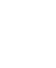 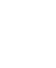 BASIC JUNIOR AND SENIOR STUDENTS:  Junior and senior nursing students register according to the university schedule which is based on the number of credits earned. They will be blocked registered into nursing courses.  It is the student’s responsibility to meet with their advisor, complete their schedule and register for the required courses.  In order to register the student must have all holds such as those placed for parking or library fees removed.Students who have an academic problem will have an ACADEMIC HOLD placed on their student record in the computer system and must obtain special permission from the Associate Dean’s office to register for classes.  An Approval for Registration of Academic Ineligible Students must be attached to all registration forms, schedule adjustments, etc. of students with academic holds.  Academic holds will be removed after academic problems are resolved. It is the student’s responsibility to verify the removal of the academic hold.  Specific information on academic problems can be obtained from the academic advisors or the Records Officer, Prichard Hall, Room 421.Core CurriculumEffective summer 2010, the University implemented a new Core Curriculum designed to foster critical thinking skills and introduce students to the basic domains of thinking in the disciplines. The faculty's goal in creating this new Core is to provide a direct linkage between the first classes a student takes and the senior Capstone experience. This new general education curriculum applies to all majors.  Click the link to see the core curriculum requirements.  http://www.marshall.edu/gened/introducing-the-core-curriculum/Some nursing and required courses fulfill core curriculum requirements.Writing intensive: NUR 416 Multicultural: NUR 400Composition: ENG 101, 102, 201HNatural/Physical Science: BSC 228 Math: MTH 121, MTH 225Social Science: PSY 201, SOC 200Critical Thinking: MTH 121 and some sections of SOC 200 also designated CT*Students may take a class that fulfills more than 1 requirement (i.e. Some sections of ENG 200 are both a Core 1 critical thinking, a Core II humanities course and writing intensive).See undergraduate catalog for course descriptions http://www.marshall.edu/catalog/undergraduate-catalogs/BASIC BSN PROGRAM-EFFECTIVE FALL 2010 (FORM UPDATED 8/15/16NAME: 						901 ______________                                         PROMISE?TOTAL CREDIT HOURS (124 MINIMUM REQUIRED FOR GRADUATION with BSN)*STUDENT NEEDS TOTAL 6 HOURS WAC COURSES, NUR 416 COUNTS FOR 3 HOURS**Students also need 6 hours of Critical Thinking courses (Core 1 requirement)***MTH 121 or MTH 125 is preferred math as it is also CT course, but can be any math higher than 121 (except STATS)Approved WV RN BON 6/17/10 Approved SON 3/23/10Revised SON 02/23/2010 Revised SON 6/30/09 Approved WV BON 3/19/04 Approved SON 9/22/03 Approved BSN 8/21/03Approved BSN   8/18/15 See undergraduate catalog for course descriptions http://www.marshall.edu/catalog/undergraduate-catalogs/Credit/clock HoursMany of the nursing courses are 5 credit hours, hours spent in the clinical setting are included in the credit hours. Most nursing courses are 3 credit hours of theory and 2 credit hours of clinical lab. Therefore, a student will have 3 hours of lecture per week and 4 hours of clinical per week in that course.Credit hours/Clock hours are as follows:AuditsStudent services of the College of Health Profession audit the progression of all juniors and seniors in the college.  It is the student’s responsibility to respond when contacted by that office.               GraduationEach student is provided with a copy of the course of study and a copy of the program plan developed with the assistance of their advisor.  It is the student’s responsibility to maintain a record of completed courses and to notify the College of Health Professions when ready for graduation.  Students must meet all university graduation requirements as outlined in the undergraduate catalog. All graduates must pay a $30 graduation fee to Bursar Office and apply to graduate by turning in a graduation application in the fall semester of their last year along with the Bursar’s receipt to Director of Student Services.Recognition CeremonyAll Bachelor of Science in Nursing graduates are invited to participate in this traditional ceremony which honors and recognizes the achievements of the nursing graduates. This annual event is planned by the Student Affairs Committee. Graduates purchase tickets for their family and friends.  This money is used to offset the cost of this event.Licensure as a Registered NurseTo practice registered professional nursing in West Virginia an individual must be licensed by the West Virginia Board of Examiners for Registered Professional Nurses. Students who successfully complete the Bachelor of Science in Nursing program meet the education requirements to apply to take the National Council Licensure Examination for Registered Nurses (NCLEX-RN).The Board may refuse to admit persons to the examinations or may refuse to issue a license upon proof that an applicant:is or was guilty of fraud or deceit in procuring or attempting to procure a license to practice registered professional nursing; orhad been convicted of a felony or misdemeanor, oris unfit or incompetent by reason of negligence, habits or other causes; oris habitually intemperate or is addicted to the use of habit-forming drugs; oris mentally incompetent;  oris guilty of conduct derogatory to the morals or standing of the profession of registered nursing; oris practicing or attempting to practice registered professional nursing without a license or registration; orhas willfully or repeatedly violated any of the provisions of the licensing law.For questions, contact the Director of Education & Licensure , WV Board of Examiners for Registered Professional Nurses,  101 Dee Drive, Charleston, WV 25311, Business Phone: (304) 558- 3596, Business Fax: (304) 558-3666 or http://www.wvrnboard.wv.gov/Pages/default.aspxA student who wants to take the NCLEX-RN in another state must obtain information regarding requirements and procedures from the agency responsible for professional nurse registration in that state.FAQ’sI am failing a class.  What should I do?      Contact the course professor and see if the professor has any suggestions as how to improve your grade.  The tutoring center has tutors for many subjects.  http://www.marshall.edu/uc/tutoring-services/Get help early, do not wait.  What if I want to drop the class?  First: Contact your advisor and make an appointment to discuss your options.   Do not drop any class until you discuss the ramifications with your advisor.  How do I address my professors in person or in email?     Professors with earned doctorates should be addressed as Dr. ……unless that professor says otherwise.  Faculty without an earned doctorate should be addressed as Professor……. How long will it take for a professor to respond to my email? Most professors check email daily during business hours on weekdays of fall or spring semester and respond then.  Emails sent outside of those hours (nights or weekends) may not get addressed until business hours during the week.     TOPICPAGEWelcome from the Chair of School of Nursing5Links to Important Marshall University Policies & Academic Calendar 6School of Nursing Vision and Mission Statement, Philosophy7-9Social Justice Policy9BSN Learning Outcomes         10School of Nursing Admission Policy11BSN Academic PoliciesGeneral PoliciesWithdrawal/BSN Progression/Leave of AbsenceAcademic DishonestyOriginal Work Policy/Anti-Plagiarism PolicyDistance EducationBSN Online Exam/Quiz PolicyBSN Online Policy for Late AssignmentsAcademic Appeals11-18SON Communication PoliciesFaculty/Faculty & StudentCell Phone PolicyRecording of Classes PolicyElectronic/social Media Policy18-20BSN Student Health Policies/ Required Health RecordsHealth FormChange in Student Health Status PolicyAnnual TB testsVaccinations Required/RecommendedTechnical StandardsDrug/Alcohol Testing dR21-25BSN Clinical RequirementsClinical Times/SitesHospital OrientationCPRCriminal Background Checks/ Drug ScreeningUniformsBody Piercing/Tattoos & Artificial NailsUniversal Badge26-28BSN Student OrganizationsStudent Nurses AssociationSigma Theta Tau-Nu Alpha Chapter Nursing Honor SocietyNurses Christian FellowshipScholarships  28-29Academic Advisement and RegistrationAdvising and RegistrationCore CurriculumCredit/clock hoursAuditGraduationRecognition CeremonyLicensure as a RN29-34FAQs35Freshman Year CoursesFreshman Year CoursesFreshman Year CoursesFreshman Year CoursesFreshman Year CoursesFreshman Year CoursesFreshman Year CoursesFreshman Year CoursesFall SemesterFall SemesterFall SemesterFall SemesterSpring SemesterSpring SemesterSpring SemesterSpring SemesterCOURSEGRADEGRADESEMESTERCOURSECOURSEGRADESEMESTERENG 101(3)CMM 213/CMM104H core 2 courses (3) CMM 213/CMM104H core 2 courses (3) BSC 227 (4)BSC 228 (4)BSC 228 (4)CHM 205 (3)PSY 201 (3)PSY 201 (3)MTH 121 or 125 (3)***SOC 200 (3)SOC 200 (3)FIRST YEAR SEMINAR (3)Core 2 Requirement (3)Core 2 Requirement (3)Sophomore Year CoursesSophomore Year CoursesSophomore Year CoursesSophomore Year CoursesSophomore Year CoursesSophomore Year CoursesSophomore Year CoursesSophomore Year CoursesFall SemesterFall SemesterFall SemesterFall SemesterSpring SemesterSpring SemesterSpring SemesterSpring SemesterCOURSECOURSEGRADE SEMESTERCOURSECOURSEGRADE SEMESTERNUR 219 (3)NUR 219 (3)NUR 319 (4)NUR 319 (4)NUR 221 (5)NUR 221 (5)NUR 222 (6)NUR 222 (6)BSC 250 (4)BSC 250 (4)DTS 314 (3)DTS 314 (3)ENG 201(3)ENG 201(3)Core 2 Requirement (3)Core 2 Requirement (3)Junior Year CoursesJunior Year CoursesJunior Year CoursesJunior Year CoursesJunior Year CoursesJunior Year CoursesJunior Year CoursesJunior Year CoursesFall SemesterFall SemesterFall SemesterFall SemesterSpring SemesterSpring SemesterSpring SemesterSpring SemesterCOURSECOURSEGRADESEMESTERCOURSECOURSEGRADE SEMESTERNUR 318 (2)NUR 318 (2)NUR 321/322 (5)NUR 321/322 (5)NUR 321/322 (5)NUR 321/322 (5)NUR 324 (5)NUR 324 (5)NUR 323 (5)NUR 323 (5)NUR 326 (3)NUR 326 (3)NUR 350 (3)NUR 350 (3)STATS (3)STATS (3)Senior Year CoursesSenior Year CoursesSenior Year CoursesSenior Year CoursesSenior Year CoursesSenior Year CoursesSenior Year CoursesSenior Year CoursesFall SemesterFall SemesterFall SemesterFall SemesterSpring SemesterSpring SemesterSpring SemesterSpring SemesterCOURSECOURSEGRADESEMESTERCOURSECOURSEGRADE SEMESTERNUR 325 (5)NUR 325 (5)NUR 419 (3)NUR 419 (3)NUR 400 (3)NUR 400 (3)NUR 422 (5)NUR 422 (5)*NUR 416(3) OR NUR 421 (5)*NUR 416(3) OR NUR 421 (5)NUR 425 (3)NUR 425 (3)*NUR 416(3) OR NUR 421 (5)*NUR 416(3) OR NUR 421 (5)CORE 1 REQUIREMENT (MAY BE INCLUDED IN ABOVE GENERAL EDUCATION REQUIREMENTS)CORE 1 REQUIREMENT (MAY BE INCLUDED IN ABOVE GENERAL EDUCATION REQUIREMENTS)CORE 1 REQUIREMENT (MAY BE INCLUDED IN ABOVE GENERAL EDUCATION REQUIREMENTS)CORE 1 REQUIREMENT (MAY BE INCLUDED IN ABOVE GENERAL EDUCATION REQUIREMENTS)CORE 1 REQUIREMENT (MAY BE INCLUDED IN ABOVE GENERAL EDUCATION REQUIREMENTS)CORE 1 REQUIREMENT (MAY BE INCLUDED IN ABOVE GENERAL EDUCATION REQUIREMENTS)CORE 1 REQUIREMENT (MAY BE INCLUDED IN ABOVE GENERAL EDUCATION REQUIREMENTS)CORE 1 REQUIREMENT (MAY BE INCLUDED IN ABOVE GENERAL EDUCATION REQUIREMENTS)COURSECOURSEGRADE SEMESTERSEMESTERSEMESTER**CRITICAL THINKING (3)**CRITICAL THINKING (3)**CRITICAL THINKING (3)**CRITICAL THINKING (3)CORE 2 REQUIREMENTS (can be met any time prior to graduation)CORE 2 REQUIREMENTS (can be met any time prior to graduation)CORE 2 REQUIREMENTS (can be met any time prior to graduation)CORE 2 REQUIREMENTS (can be met any time prior to graduation)CORE 2 REQUIREMENTS (can be met any time prior to graduation)CORE 2 REQUIREMENTS (can be met any time prior to graduation)CORE 2 REQUIREMENTS (can be met any time prior to graduation)CORE 2 REQUIREMENTS (can be met any time prior to graduation)COURSECOURSEGRADESEMESTERSEMESTERSEMESTERCMM 213 OR CMM 104H (3) or CMM 103 (if already taken prior to admission to SON)CMM 213 OR CMM 104H (3) or CMM 103 (if already taken prior to admission to SON)FINE ARTS (3)FINE ARTS (3)HUMANITIES (3)HUMANITIES (3)*WAC COURSE (3) other than nursing research*WAC COURSE (3) other than nursing researchTheoryCreditClockTheory150 minutesSeminar160 minutesCampus Lab1  120 minutesClinical Lab (Practicum)1  120 minutes